	1. KUŽELKÁŘSKÁ LIGA DOROSTU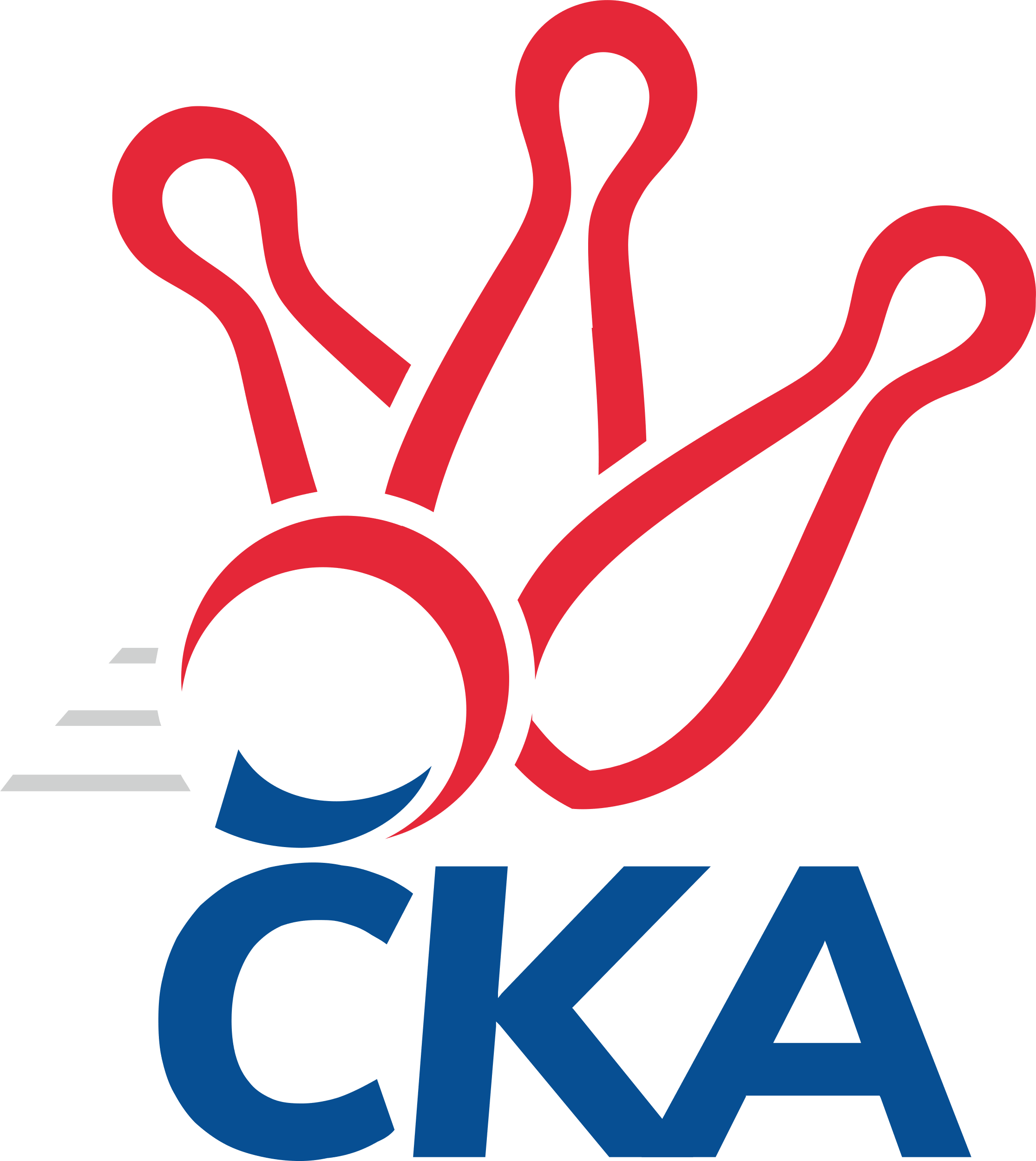 Č. 8Ročník 2023/2024	12.11.2023Nejlepšího výkonu v tomto kole: 1670 dosáhlo družstvo: TJ Sokol Kdyně1.KLD A 2023/2024Výsledky 8. kolaSouhrnný přehled výsledků:Kuželky Aš	- TJ Lokomotiva Ústí n. Labem	2:0	1666:1290		12.11.CB Dobřany	- TJ Teplice Letná		odloženo pro poruchu ASKTJ Sokol Kdyně	- SKK Podbořany	2:0	1670:1608		12.11.Kuželky Jiskra Hazlov 	- TJ Lomnice	2:0	1550:1507		12.11.Tabulka družstev:	1.	Kuželky Aš	8	7	0	1	14 : 2 	 	 1623	14	2.	TJ Teplice Letná	7	5	0	2	10 : 4 	 	 1574	10	3.	TJ Sokol Kdyně	8	5	0	3	10 : 6 	 	 1612	10	4.	SKK Podbořany	8	5	0	3	10 : 6 	 	 1578	10	5.	CB Dobřany	7	4	0	3	8 : 6 	 	 1449	8	6.	Kuželky Jiskra Hazlov	8	3	0	5	6 : 10 	 	 1523	6	7.	TJ Lomnice	8	1	0	7	2 : 14 	 	 1512	2	8.	TJ Lokomotiva Ústí n. Labem	8	1	0	7	2 : 14 	 	 1379	2Podrobné výsledky kola:	 Kuželky Aš	1666	2:0	1290	TJ Lokomotiva Ústí n. Labem	Karel Stehlík	128 	 143 	 132 	131	534 	  	 442 	 113	107 	 106	116	Adam Stehlík	Radek Duhai	149 	 142 	 136 	150	577 	  	 394 	 96	104 	 90	104	Vít Sekyra	Štěpán Drofa	132 	 141 	 120 	115	508 	  	 454 	 124	120 	 102	108	Filip Exner	Vít Veselý	141 	 145 	 132 	137	555 	  	 0 	 	0 	 0		nikdo nenastoupilrozhodčí: Ota Maršát st.Nejlepší výkon utkání: 577 - Radek Duhai	 TJ Sokol Kdyně	1670	2:0	1608	SKK Podbořany	Matěj Chlubna	146 	 153 	 121 	131	551 	  	 525 	 133	132 	 141	119	David Marcelly	Anna Löffelmannová	132 	 147 	 153 	120	552 	  	 517 	 120	129 	 133	135	Leona Radová	Tomáš Benda	128 	 133 	 167 	139	567 	  	 566 	 160	135 	 121	150	Jakub Radarozhodčí: Eva KotalováNejlepší výkon utkání: 567 - Tomáš Benda	 Kuželky Jiskra Hazlov 	1550	2:0	1507	TJ Lomnice	Lukáš Suchánek	103 	 121 	 94 	131	449 	  	 445 	 96	113 	 120	116	Kristýna Prouzová	Kristýna Repčíková	139 	 121 	 136 	122	518 	  	 512 	 148	109 	 113	142	Václav Hlaváč ml.	Dominik Wittwar	127 	 127 	 139 	125	518 	  	 498 	 136	113 	 114	135	Jan Ritschel	Vendula Suchánková	147 	 134 	 117 	116	514 	  	 497 	 134	121 	 107	135	David Hlaváčrozhodčí: Pavel RepčíkNejlepšího výkonu v tomto utkání: 518 kuželek dosáhli: Kristýna Repčíková, Dominik WittwarPořadí jednotlivců:	jméno hráče	družstvo	celkem	plné	dorážka	chyby	poměr kuž.	Maximum	1.	Radek Duhai 	Kuželky Aš	563.50	369.6	193.9	4.0	5/5	(601)	2.	Anna Löffelmannová 	TJ Sokol Kdyně	549.65	369.7	180.0	6.2	5/5	(584)	3.	Tomáš Rabas 	TJ Teplice Letná	532.08	359.3	172.8	7.5	4/4	(566)	4.	Dominik Wittwar 	Kuželky Jiskra Hazlov 	531.20	359.9	171.3	4.5	5/5	(573)	5.	Vít Veselý 	Kuželky Aš	530.80	362.8	168.1	5.5	5/5	(572)	6.	Jakub Rada 	SKK Podbořany	530.50	360.5	170.1	5.4	5/5	(566)	7.	Matěj Chlubna 	TJ Sokol Kdyně	528.40	357.5	171.0	7.8	5/5	(561)	8.	Tomáš Benda 	TJ Sokol Kdyně	527.90	363.9	164.0	10.6	5/5	(568)	9.	Vojtěch Filip 	TJ Teplice Letná	525.83	368.9	156.9	9.3	3/4	(555)	10.	David Marcelly 	SKK Podbořany	523.50	362.3	161.3	7.0	5/5	(549)	11.	Leona Radová 	SKK Podbořany	523.10	356.2	167.0	4.8	5/5	(563)	12.	Karel Stehlík 	Kuželky Aš	519.60	356.6	163.0	9.2	5/5	(551)	13.	David Hlaváč 	TJ Lomnice	519.00	354.6	164.4	8.1	4/5	(553)	14.	Lada Hessová 	CB Dobřany	512.25	354.3	158.0	7.3	4/5	(559)	15.	Jan Ritschel 	TJ Lomnice	511.45	354.6	156.9	9.1	5/5	(542)	16.	Anežka Blechová 	CB Dobřany	508.33	349.0	159.3	10.4	4/5	(596)	17.	Štěpán Drofa 	Kuželky Aš	502.60	354.5	148.2	10.7	5/5	(564)	18.	Vendula Suchánková 	Kuželky Jiskra Hazlov 	502.35	349.2	153.2	11.5	5/5	(544)	19.	Michal Šimsa 	TJ Teplice Letná	501.83	349.5	152.3	11.7	3/4	(528)	20.	Filip Střeska 	Kuželky Jiskra Hazlov 	484.42	333.2	151.3	11.6	4/5	(529)	21.	Filip Exner 	TJ Lokomotiva Ústí n. Labem	483.44	341.1	142.3	11.3	4/5	(556)	22.	Martin Lukeš 	TJ Teplice Letná	479.83	349.8	130.0	13.8	4/4	(496)	23.	Kristýna Repčíková 	Kuželky Jiskra Hazlov 	477.08	344.2	132.9	13.3	4/5	(518)	24.	Kristýna Prouzová 	TJ Lomnice	463.38	329.0	134.4	13.7	4/5	(496)	25.	Adam Stehlík 	TJ Lokomotiva Ústí n. Labem	423.75	308.8	115.0	19.8	4/5	(450)	26.	Vít Sekyra 	TJ Lokomotiva Ústí n. Labem	410.20	300.5	109.7	18.8	5/5	(438)		Josef Fišer 	CB Dobřany	566.67	377.3	189.3	4.0	3/5	(580)		David Horák 	TJ Teplice Letná	559.33	372.8	186.5	5.0	2/4	(601)		Jan Štulc 	CB Dobřany	545.00	383.0	162.0	8.0	1/5	(545)		Václav Hlaváč  ml.	TJ Lomnice	512.00	354.0	158.0	12.0	1/5	(512)		Valerie Vaněčková 	CB Dobřany	499.83	353.3	146.5	10.8	3/5	(530)		Kristýna Ausbuherová 	SKK Podbořany	496.00	346.5	149.5	16.0	1/5	(511)		Anna Vrabcová 	TJ Lokomotiva Ústí n. Labem	495.00	346.5	148.5	11.0	2/5	(499)		Jáchym Kaas 	CB Dobřany	493.33	339.3	154.0	8.0	3/5	(518)		Kryštof Majner 	CB Dobřany	493.00	343.0	150.0	10.0	2/5	(528)		Kateřina Holubová 	TJ Lokomotiva Ústí n. Labem	490.33	349.0	141.3	12.2	3/5	(527)		Matylda Vágnerová 	TJ Sokol Kdyně	489.25	343.3	146.0	15.0	2/5	(518)		Anna Rajtmajerová 	TJ Lokomotiva Ústí n. Labem	489.00	335.0	154.0	8.0	1/5	(489)		Kryštof Prouza 	TJ Lomnice	481.50	339.0	142.5	14.0	2/5	(512)		Barbora Šimáčková 	TJ Lomnice	471.50	339.7	131.8	12.8	3/5	(489)		Jonáš Růt 	SKK Podbořany	461.67	328.0	133.7	14.2	3/5	(508)		Šárka Cholopovová 	TJ Lomnice	459.00	350.0	109.0	18.0	1/5	(459)		Lukáš Suchánek 	Kuželky Jiskra Hazlov 	430.00	312.0	118.0	15.0	1/5	(449)		Filip Křivka 	TJ Lomnice	404.00	300.0	104.0	16.0	1/5	(404)		 		22.00	22.0	0.0	87.0	1/0	(22)Sportovně technické informace:Starty náhradníků:registrační číslo	jméno a příjmení 	datum startu 	družstvo	číslo startu
Hráči dopsaní na soupisku:registrační číslo	jméno a příjmení 	datum startu 	družstvo	25433	Václav Hlaváč ml.	12.11.2023	TJ Lomnice	Program dalšího kola:9. kolo26.11.2023	ne	10:00	SKK Podbořany - Kuželky Jiskra Hazlov 	26.11.2023	ne	10:00	TJ Lokomotiva Ústí n. Labem - TJ Sokol Kdyně	26.11.2023	ne	10:00	Kuželky Aš - CB Dobřany	26.11.2023	ne	10:00	TJ Lomnice - TJ Teplice Letná	Nejlepší šestka kola - absolutněNejlepší šestka kola - absolutněNejlepší šestka kola - absolutněNejlepší šestka kola - absolutněNejlepší šestka kola - dle průměru kuželenNejlepší šestka kola - dle průměru kuželenNejlepší šestka kola - dle průměru kuželenNejlepší šestka kola - dle průměru kuželenNejlepší šestka kola - dle průměru kuželenPočetJménoNázev týmuVýkonPočetJménoNázev týmuPrůměr (%)Výkon6xRadek DuhaiAš5777xRadek DuhaiAš110.155772xTomáš BendaKdyně5672xTomáš BendaKdyně109.875672xJakub RadaPodbořany5662xJakub RadaPodbořany109.675665xVít VeselýAš5554xAnna LöffelmannováKdyně106.965525xAnna LöffelmannováKdyně5521xMatěj ChlubnaKdyně106.775514xMatěj ChlubnaKdyně5515xVít VeselýAš105.95555